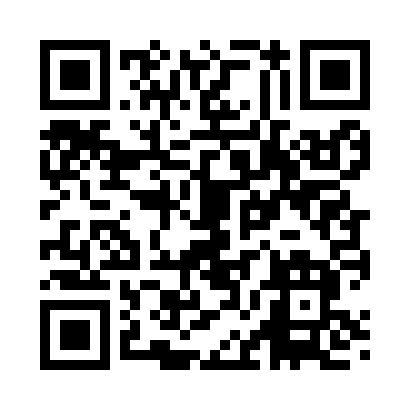 Prayer times for Stockett, Montana, USAMon 1 Jul 2024 - Wed 31 Jul 2024High Latitude Method: Angle Based RulePrayer Calculation Method: Islamic Society of North AmericaAsar Calculation Method: ShafiPrayer times provided by https://www.salahtimes.comDateDayFajrSunriseDhuhrAsrMaghribIsha1Mon3:315:331:295:429:2511:272Tue3:315:331:295:429:2411:273Wed3:315:341:295:429:2411:264Thu3:325:351:295:429:2411:265Fri3:325:351:295:429:2311:266Sat3:335:361:305:429:2311:267Sun3:335:371:305:429:2211:268Mon3:345:381:305:429:2211:269Tue3:345:391:305:429:2111:2510Wed3:365:391:305:429:2111:2411Thu3:375:401:305:429:2011:2312Fri3:395:411:305:429:1911:2113Sat3:415:421:315:429:1811:2014Sun3:425:431:315:419:1811:1815Mon3:445:441:315:419:1711:1716Tue3:465:451:315:419:1611:1517Wed3:485:461:315:419:1511:1318Thu3:495:471:315:419:1411:1219Fri3:515:481:315:409:1311:1020Sat3:535:501:315:409:1211:0821Sun3:555:511:315:409:1111:0622Mon3:575:521:315:399:1011:0423Tue3:595:531:315:399:0911:0224Wed4:015:541:315:399:0811:0125Thu4:035:551:315:389:0710:5926Fri4:055:561:315:389:0510:5727Sat4:075:581:315:379:0410:5528Sun4:095:591:315:379:0310:5329Mon4:116:001:315:369:0210:5130Tue4:136:011:315:369:0010:4831Wed4:156:031:315:358:5910:46